Iowa Department						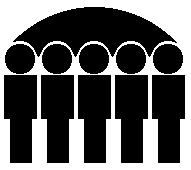 Of Human ServicesKevin W. Concannon, DirectorMonthly Public Assistance Statistical ReportFamily Investment Program	     September 2006	Sep 2006	Aug 2006	Sep 2005	Regular FIP	Cases	16,049	16,059	17,455	Recipients	38,268	38,689	42,180	Children	26,282	26,263	28,694	Payments	$5,202,572	$5,213,274	$5,710,373	Avg. Cost/Family	$324.17	$324.63	$327.15	Avg. Cost/Recipient	$135.95	$134.75	$135.38	Two Parent FIP	Cases	1,431	1,343	1,626	Recipients	5,806	5,273	6,325	Children	2,895	2,646	3,206	Payments	$574,409	$530,491	$621,929	Avg. Cost/Family	$401.40	$395.00	$382.49	Avg. Cost/Recipient	$98.93	$100.61	$98.33	Total FIP	Cases	17,480	17,402	19,081	Recipients	44,074	43,962	48,505	Children	29,177	28,909	31,900	Payments	$5,776,981	$5,743,765	$6,332,302	Avg. Cost/Family	$330.49	$330.06	$331.86	Avg. Cost/Recipient	$131.07	$130.65	$130.55Child Support Payments	PA Recoveries	$2,003,163	$2,058,507	$1,947,778	Returned to Federal 	Government	$1,274,211	$1,309,416	$1,237,812	Credit to FIP Account	$728,952	$749,091	$709,966FIP Net Total	$5,048,029	$4,994,674	$5,622,336	State Fiscal Year To Date Summary	   Current Year	           Last Year	FIP Payments	Regular FIP Total	$15,623,361	$17,011,431	Two Parent Total	$1,645,636	$1,891,427	Total	$17,268,997	$18,902,858	Child Support Payments	PA_Recoveries	$6,272,381	$6,337,693	Returned to Federal Government	$3,989,860	$4,027,602	Credit to FIP Account	$2,282,521	$2,310,091	FIP Net Total	$14,986,476	$16,592,767	Bureau of Research  Analysis                                                        Prepared by:  Jan Conrad (515) 281-3356	Division of Results Based Accountability                                                          Statistical Research AnalystMonthly Statistical Reporting by Countyfor Temporary Assistance to Needy Families (TANF)For September 2006	Family Investment Program (FIP)	FIP - Two Parent Families	Total FIP	Number	Number	Average 	Number	Number	Average 	Number	Number	Average 	 of 	 of 	      Monthly 	Grant 	 of 	 of 	    Monthly 	Grant 	 of 	 of 	    Monthly 	Grant   County	Cases	Persons	       Grants	per Case	Cases	Persons	    Grants	per Case	Cases	Persons	    Grants	per Case	Adair	23	46	$7,008	$304.69	3	14	$956	$318.88	26	60	$7,964	$306.31	Adams	12	33	$3,577	$298.11	$0	12	33	$3,577	$298.08	Allamakee	54	132	$15,945	$295.29	10	51	$4,141	$414.10	64	183	$20,086	$313.84	Appanoose	124	282	$37,288	$300.71	15	65	$6,063	$404.24	139	347	$43,351	$311.88	Audubon	19	44	$5,814	$306.00	6	24	$2,668	$444.70	25	68	$8,482	$339.28	Benton 	98	216	$32,210	$328.67	12	50	$5,046	$420.50	110	266	$37,256	$338.69	Black Hawk	1,167	2,735	$377,541	$323.51	90	361	$39,710	$441.22	1,257	3,096	$417,251	$331.94	Boone	91	210	$29,577	$325.02	9	35	$3,146	$349.55	100	245	$32,723	$327.23	Bremer	67	150	$19,641	$293.14	5	20	$1,987	$397.40	72	170	$21,628	$300.39	Buchanan	71	154	$21,833	$307.51	14	60	$6,582	$470.14	85	214	$28,415	$334.29	Buena Vista	76	193	$24,547	$322.98	2	13	$1,219	$609.50	78	206	$25,766	$330.33	Butler 	40	86	$12,239	$305.97	9	33	$3,503	$389.22	49	119	$15,742	$321.27	Calhoun	41	88	$10,975	$267.69	2	7	$313	$156.50	43	95	$11,288	$262.51	Carroll 	48	116	$15,986	$333.05	5	15	$2,106	$421.20	53	131	$18,092	$341.36	Cass	73	153	$22,316	$305.70	6	25	$1,969	$328.16	79	178	$24,285	$307.41	Cedar	42	106	$13,808	$328.77	9	33	$2,671	$296.77	51	139	$16,479	$323.12	Cerro Gordo 	177	425	$57,928	$327.28	28	107	$10,293	$367.63	205	532	$68,221	$332.79	Cherokee 	42	79	$12,246	$291.58	3	12	$873	$291.00	45	91	$13,119	$291.53	Chickasaw	42	101	$14,021	$333.83	6	16	$1,782	$297.00	48	117	$15,803	$329.23	Clarke 	29	61	$8,718	$300.62	1	4	$495	$495.00	30	65	$9,213	$307.10	Clay	97	218	$29,934	$308.60	3	11	$1,200	$400.00	100	229	$31,134	$311.34	Clayton	54	140	$18,015	$333.61	10	43	$1,943	$194.30	64	183	$19,958	$311.84	Clinton	423	1,040	$140,539	$332.24	77	313	$27,836	$361.50	500	1,353	$168,375	$336.75	Crawford 	136	328	$46,335	$340.70	3	11	$1,416	$472.00	139	339	$47,751	$343.53	Dallas	145	343	$49,021	$338.07	14	52	$4,794	$342.42	159	395	$53,815	$338.46	Davis	32	77	$10,817	$338.04	5	14	$1,829	$365.80	37	91	$12,646	$341.78	A-1   Attachment	Page 1 of 4Monthly Statistical Reporting by Countyfor Temporary Assistance to Needy Families (TANF)For September 2006	Family Investment Program (FIP)	FIP - Two Parent Families	Total FIP	Number	Number	Average 	Number	Number	Average 	Number	Number	Average 	 of 	 of 	      Monthly 	Grant 	 of 	 of 	   Monthly 	Grant 	 of 	 of 	     Monthly 	Grant   County     	Cases	Persons	      Grants	per Case	Cases	Persons	   Grants	per Case	Cases	Persons	    Grants	per Case 		Decatur 	36	84	$12,091	$335.87	10	36	$4,412	$441.20	46	120	$16,503	$358.76	Delaware	70	163	$22,850	$326.43	10	40	$4,628	$462.83	80	203	$27,478	$343.48	Des Moines 	368	899	$115,981	$315.16	27	103	$12,909	$478.11	395	1,002	$128,890	$326.30	Dickinson 	34	79	$12,094	$355.70	4	20	$2,139	$534.75	38	99	$14,233	$374.55	Dubuque	537	1,413	$180,556	$336.23	23	95	$8,780	$381.75	560	1,508	$189,336	$338.10	Emmet t	38	81	$11,478	$302.05	2	6	$658	$329.00	40	87	$12,136	$303.40	Fayette 	110	259	$34,378	$312.53	25	111	$10,976	$439.04	135	370	$45,354	$335.96	Floyd 	84	215	$25,274	$300.88	7	25	$2,232	$318.85	91	240	$27,506	$302.26	Franklin	38	91	$11,789	$310.24	2	12	$667	$333.50	40	103	$12,456	$311.40	Fremont	46	119	$16,080	$349.56	4	19	$1,894	$473.50	50	138	$17,974	$359.48	Greene	27	58	$7,029	$260.33	3	10	$1,122	$374.00	30	68	$8,151	$271.70	Grundy 	30	76	$9,672	$322.40	2	4	$502	$251.00	32	80	$10,174	$317.94	Guthrie	24	61	$8,010	$333.77	3	9	$1,323	$441.00	27	70	$9,333	$345.67	Hamilton	62	147	$19,128	$308.51	4	17	$1,621	$405.25	66	164	$20,749	$314.38	Hancock	26	62	$8,586	$330.25	3	12	$971	$323.66	29	74	$9,557	$329.55	Hardin	67	150	$20,154	$300.80	5	18	$2,255	$451.00	72	168	$22,409	$311.24	Harrison 	89	191	$25,601	$287.65	12	43	$4,193	$349.45	101	234	$29,794	$294.99	Henry	113	242	$31,827	$281.66	8	35	$3,221	$402.63	121	277	$35,048	$289.65	Howard	31	74	$11,221	$361.96	8	26	$3,101	$387.62	39	100	$14,322	$367.23	Humboldt	37	92	$11,188	$302.37	3	13	$1,335	$445.01	40	105	$12,523	$313.08	Ida	20	42	$6,214	$310.74	$0	20	42	$6,214	$310.70	Iowa	38	88	$12,669	$333.39	3	10	$1,446	$482.00	41	98	$14,115	$344.27	Jackson	82	190	$26,073	$317.97	11	42	$5,044	$458.54	93	232	$31,117	$334.59	Jasper	178	432	$59,123	$332.15	23	85	$8,562	$372.26	201	517	$67,685	$336.74	Jefferson 	128	284	$38,421	$300.16	20	72	$7,890	$394.50	148	356	$46,311	$312.91	Johnson	402	1,048	$135,634	$337.39	37	166	$16,532	$446.81	439	1,214	$152,166	$346.62	A-1   Attachment	Page 2 of 4Monthly Statistical Reporting by Countyfor Temporary Assistance to Needy Families (TANF)For September 2006	Family Investment Program (FIP)	FIP - Two Parent Families	Total FIP	Number	Number	Average 	Number	Number	Average 	Number	Number	Average 	 of 	 of 	      Monthly 	Grant 	 of 	 of 	   Monthly 	Grant 	 of 	 of 	    Monthly 	Grant   County	Cases	Persons	      Grants	per Case	Cases	Persons	   Grants	per Case	Cases	Persons	    Grants	per Case	Jones	72	161	$24,410	$339.04	11	48	$4,706	$427.81	83	209	$29,116	$350.80	Keokuk	56	128	$17,891	$319.48	12	53	$4,654	$387.83	68	181	$22,545	$331.54	Kossuth 	52	112	$16,277	$313.02	6	24	$1,901	$316.92	58	136	$18,178	$313.41	Lee	296	690	$96,403	$325.68	30	117	$12,929	$430.97	326	807	$109,332	$335.37	Linn	1,195	2,918	$407,183	$340.73	125	504	$51,994	$415.95	1,320	3,422	$459,177	$347.86	Louisa	85	189	$25,332	$298.02	7	34	$3,750	$535.71	92	223	$29,082	$316.11	Lucas	62	126	$17,688	$285.29	6	19	$2,429	$404.84	68	145	$20,117	$295.84	Lyon	20	54	$6,604	$330.20	4	20	$1,396	$349.00	24	74	$8,000	$333.33	Madison	49	115	$17,253	$352.11	4	18	$1,391	$347.75	53	133	$18,644	$351.77	Mahaska	187	439	$58,682	$313.81	23	88	$8,868	$385.56	210	527	$67,550	$321.67	Marion	134	315	$43,216	$322.50	20	75	$8,814	$440.72	154	390	$52,030	$337.86	Marshall	275	648	$88,390	$321.42	27	107	$10,819	$400.73	302	755	$99,209	$328.51	Mills 	75	180	$24,164	$322.19	6	32	$2,254	$375.66	81	212	$26,418	$326.15	Mitchell 	17	36	$4,540	$267.05	2	7	$921	$460.50	19	43	$5,461	$287.42	Monona	38	94	$12,337	$324.65	1	5	$89	$89.00	39	99	$12,426	$318.62	Monroe	40	104	$14,247	$356.19	4	13	$1,529	$382.25	44	117	$15,776	$358.55	Montgomery	83	192	$25,346	$305.38	11	43	$4,347	$395.23	94	235	$29,693	$315.88	Muscatine 	287	674	$94,051	$327.70	11	43	$4,717	$428.81	298	717	$98,768	$331.44	O'Brien 	58	141	$17,570	$302.93	7	26	$2,394	$342.00	65	167	$19,964	$307.14	Osceola	10	28	$3,714	$371.40	1	5	$858	$858.00	11	33	$4,572	$415.64	Page 	94	220	$30,683	$326.41	9	38	$3,897	$433.00	103	258	$34,580	$335.73	Palo Alto	20	42	$5,913	$295.65	3	14	$944	$314.66	23	56	$6,857	$298.13	Plymouth	45	103	$13,709	$304.64	3	6	$981	$327.00	48	109	$14,690	$306.04	Pocahontas	24	48	$6,699	$279.16	5	21	$1,893	$378.73	29	69	$8,592	$296.28	Polk	2,180	5,152	$706,399	$324.03	143	633	$56,900	$397.90	2,323	5,785	$763,299	$328.58	Pottawattamie	756	1,753	$243,114	$321.57	57	235	$22,493	$394.62	813	1,988	$265,607	$326.70	A-1   Attachment	Page 3 of 4Monthly Statistical Reporting by Countyfor Temporary Assistance to Needy Families (TANF)For September 2006	Family Investment Program (FIP)	FIP - Two Parent Families	Total FIP	Number	Number	Average 	Number	Number	Average 	Number	Number	Average 	 of 	 of 	         Monthly 	Grant 	 of 	 of 	    Monthly 	Grant 	 of 	 of 	        Monthly 	Grant     County	Cases	Persons	    Grants	per Case	Cases	Persons	   Grants	per Case	Cases	Persons	     Grants	per Case                 	Poweshiek	63	158	$20,536	$325.96	5	22	$2,066	$413.20	68	180	$22,602	$332.38	Ringgold	12	28	$3,877	$323.08	3	13	$869	$289.66	15	41	$4,746	$316.40	Sac	14	32	$4,117	$294.07	1	5	$548	$548.00	15	37	$4,665	$311.00	Scott	1,389	3,403	$456,819	$328.88	73	310	$30,277	$414.75	1,462	3,713	$487,096	$333.17	Shelby	39	97	$13,168	$337.66	6	22	$1,806	$301.00	45	119	$14,974	$332.76	Sioux 	49	116	$14,639	$298.77	2	8	$879	$439.50	51	124	$15,518	$304.27	Story	242	562	$74,778	$309.00	21	80	$7,831	$372.90	263	642	$82,609	$314.10	Tama	73	169	$23,136	$316.93	8	30	$3,262	$407.75	81	199	$26,398	$325.90	Taylor	17	29	$4,895	$287.94	2	7	$921	$460.50	19	36	$5,816	$306.11	Union 	61	153	$20,840	$341.63	9	44	$3,193	$354.87	70	197	$24,033	$343.33	Van Buren	40	81	$13,561	$339.02	10	38	$3,878	$387.80	50	119	$17,439	$348.78	Wapello 	446	1,040	$144,855	$324.78	41	166	$17,761	$433.21	487	1,206	$162,616	$333.91	Warren	141	343	$42,620	$302.26	7	27	$2,425	$346.42	148	370	$45,045	$304.36	Washington	89	181	$25,982	$291.93	7	26	$2,374	$339.25	96	207	$28,356	$295.38	Wayne	33	76	$11,377	$344.78	3	11	$874	$291.33	36	87	$12,251	$340.31	Webster 	283	685	$92,582	$327.14	26	105	$10,039	$386.11	309	790	$102,621	$332.11	Winnebago 	48	120	$15,412	$321.09	5	20	$2,443	$488.60	53	140	$17,855	$336.89	Winneshiek 	36	84	$10,360	$287.77	5	25	$1,741	$348.20	41	109	$12,101	$295.15	Woodbury	724	1,813	$243,700	$336.60	45	175	$17,250	$383.34	769	1,988	$260,950	$339.34	Worth 	21	45	$5,993	$285.40	1	5	$548	$548.00	22	50	$6,541	$297.32	Wright 	81	195	$26,477	$326.88	7	21	$2,590	$370.00	88	216	$29,067	$330.31	State Total	16,049	38,268	$5,202,572	$324.16	1,431	5,806	$574,409	$401.40	17,480	44,074	$5,776,981	$330.49	A-1   Attachment	Page 4 of 4